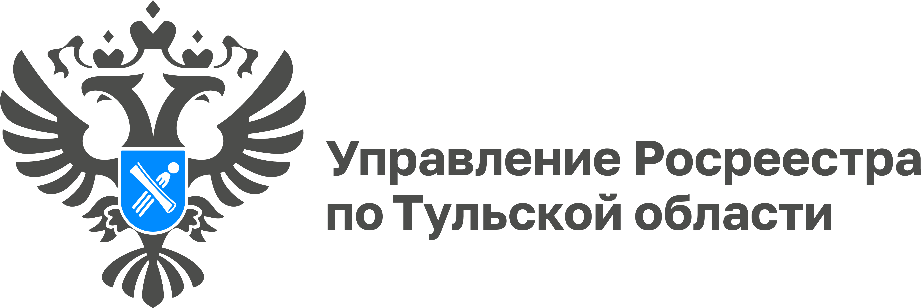 Особенности лицензирования геодезической и картографической деятельности в 2024 годуЛицензирование геодезической и картографической деятельности на территории Тульской области осуществляется региональным Управлением Росреестра. Заявление на предоставление лицензии на осуществление геодезической и картографической деятельности или внесение изменений в реестр лицензий можно подать в электронном виде, через Единый портал государственных и муниципальных услуг (ЕПГУ) – «Госуслуги» или через АИС «Лицензирование».Основные требования к соискателям лицензии (лицензиатам) утверждены постановлением Правительства РФ от 28.07.2020 № 1126 «О лицензировании геодезической и картографической деятельности».Лицензионными требованиями, предъявляемыми к соискателю лицензии и лицензиату, являются:наличие работников, заключивших трудовые договоры и имеющие соответствующее образование и стаж работы по специальности не менее 1 года;наличие необходимых технических средств и оборудования, прошедших поверку (калибровку);наличие системы производственного контроля. Размеры государственных пошлин установлены Налоговым кодексом Российской Федерации и составляют:7500 рублей за предоставление лицензии;3500 рублей за внесение изменений в реестр лицензий на основании соответствующего заявления, связанных с внесением дополнений в сведения об адресах мест осуществления лицензируемого вида деятельности, о выполняемых работах;750 рублей за внесение изменений в реестр лицензий в иных случаях.«Общий срок принятия решения о предоставлении или об отказе в предоставлении лицензии не превышает 15 рабочих дней со дня приема заявления о предоставлении лицензии. Вместе с тем, Управление Росреестра по Тульской области стремится к сокращению данного срока, благодаря чему, срок принятия решения о предоставлении или об отказе в предоставлении лицензии не превышает 10 рабочих дней», - отметила заместитель руководителя Управления Росреестра по Тульской области Виктория Ишутина.